РЕШЕНИЕРассмотрев проект решения о внесении изменений в Решение Городской Думы Петропавловск-Камчатского городского округа от 27.12.2013 № 161-нд 
«О порядке назначения и выплаты ежемесячной доплаты к пенсии лицам, замещавшим муниципальные должности в Петропавловск-Камчатском городском округе», внесенный Главой администрации Петропавловск-Камчатского городского округа Алексеевым А.В., в соответствии с пунктом 39 части 2 статьи 28 Устава Петропавловск-Камчатского городского округа, Городская Дума Петропавловск-Камчатского городского округа РЕШИЛА:1. Принять Решение о внесении изменений в Решение Городской Думы Петропавловск-Камчатского городского округа от 27.12.2013 № 161-нд 
«О порядке назначения и выплаты ежемесячной доплаты к пенсии лицам, замещавшим муниципальные должности в Петропавловск-Камчатском городском округе».2. Направить принятое Решение Главе Петропавловск-Камчатского городского округа для подписания и обнародования.РЕШЕНИЕот 28.04.2014 № 213-ндО внесении изменений в Решение Городской Думы Петропавловск-Камчатского городского округа от 27.12.2013 № 161-нд 
«О порядке назначения и выплаты ежемесячной доплаты к пенсии лицам, замещавшим муниципальные должности в Петропавловск-Камчатском городском округе»Принято Городской Думой Петропавловск-Камчатского городского округа(решение от 23.04.2014 № 455-р)1. В статье 1:1) в части 1 слова «устанавливает порядок назначения и выплаты ежемесячной доплаты к пенсии лицам, замещавшим муниципальные должности в Петропавловск-Камчатском городском округе (далее - ежемесячная доплата к пенсии), порядок установления их размеров, а также определяет процедуру обращения, назначения, определения размера и выплаты ежемесячной доплаты к пенсии» заменить словами «регулирует отношения, связанные с назначением и выплатой ежемесячной доплаты к пенсии лицам, замещавшим муниципальные должности в Петропавловск-Камчатском городском округе (далее - ежемесячная доплата к пенсии)»;2) часть 3 изложить в следующей редакции:«3. Ежемесячная доплата к пенсии назначается и выплачивается со дня регистрации в службе «одного окна» Аппарата администрации Петропавловск-Камчатского городского округа (далее – служба «одного окна») заявления лица, замещавшего муниципальную должность, о назначении ежемесячной доплаты к пенсии (далее – заявление) с приложением документов, указанных в статье 5 настоящего Решения, но не ранее достижения возраста, дающего право на установление трудовой пенсии по старости в соответствии с Федеральным законом от 17.12.2001 № 173-ФЗ «О трудовых пенсиях в Российской Федерации» (далее - Федеральный закон «О трудовых пенсиях в Российской Федерации»), либо при досрочном выходе на пенсию в соответствии с Законом Российской Федерации              от 19.04.1991 № 1032-1 «О занятости населения в Российской Федерации. Заявление с документами представляются в службу «одного окна» по адресу: город Петропавловск-Камчатский, улица Ленинская, дом 14, и не позднее рабочего дня, следующего за днем регистрации заявления, направляются специалистом службы «одного окна» в Уполномоченный орган.».2. В статье 2:1) часть 1 изложить в следующей редакции:«1. Лица, замещавшие муниципальные должности (за исключением лиц, освобожденных от замещаемой муниципальной должности за виновные действия), имеют право на установление ежемесячной доплаты к пенсии в случае, если непосредственно перед освобождением от замещаемой должности они замещали муниципальные должности не менее трех лет в пределах срока полномочий органа местного самоуправления Петропавловск-Камчатского городского округа, для непосредственного исполнения полномочий которого установлены соответствующие муниципальные должности, либо в пределах срока полномочий, на который они были избраны (назначены).»;2) в части 2 слова «величины двукратного» заменить словами «трехкратного»;3) в абзаце втором части 3 слова «величины двукратного» заменить словами «трехкратного»;4) часть 6 изложить в следующей редакции:«6. Ежемесячная доплата к пенсии лицам, замещавшим муниципальные должности, имеющим право на ежемесячную доплату к пенсии в соответствии с частью 1 настоящей статьи, назначается независимо от факта работы (службы) после освобождения от замещаемой муниципальной должности.»;5) часть 7 изложить в следующей редакции:«7. Выплата ежемесячных доплат к пенсиям лицам, замещавшим муниципальные должности, осуществляется за счет и в пределах средств, утвержденных на эти цели в бюджете Петропавловск-Камчатского городского округа на очередной финансовый год.».3. В статье 3:1) часть 1 после слова «освобождения» дополнить словом «от»;2) в части 4 слово «замещавшейся» заменить словом «соответствующей».4. Статью 5 изложить в следующей редакции:«Статья 5. Порядок обращения за назначением ежемесячной доплаты к пенсииЛицо, замещавшее муниципальную должность, имеющее право на назначении ежемесячной доплаты к пенсии, направляет в Уполномоченный орган через службу «одного окна» заявление по форме согласно приложению 1 к настоящему Решению с приложением следующих документов:1) заверенной копии паспорта гражданина Российской Федерации (при личном обращении копия сличается с подлинником и заверяется лицом, принимающим документы, при направлении документов почтой - копия заверяется нотариально);2) копии документа об освобождении от замещаемой муниципальной должности, заверенной по последнему месту работы;3) копии трудовой книжки, заверенной по последнему месту работы, а также других документов, подтверждающих стаж работы;4) справки о размере среднемесячного денежного вознаграждения по форме согласно приложениям 2 и 3 к настоящему Решению;5) справки территориального органа Пенсионного фонда Российской Федерации о размере трудовой пенсии по старости (инвалидности) (в случае, если лицо, замещавшее муниципальную должность, не дало согласие на предоставление персональных данных Уполномоченному органу территориальными органами Пенсионного фонда Российской Федерации).».5. Статью 6 изложить в следующей редакции:«Статья 6. Порядок назначения, установления размера, приостановления, возобновления и иные особенности выплаты ежемесячной доплаты к пенсии1. Уполномоченный орган рассматривает заявление о назначении ежемесячной доплаты к пенсии в течение 10 рабочих дней со дня его регистрации в службе «одного окна».В случае необходимости направления запроса в территориальный орган Пенсионного фонда Российской Федерации, Уполномоченный орган рассматривает заявление о назначении ежемесячной доплаты к пенсии не позднее 10 рабочих дней со дня получения ответа на запрос.2. По результатам рассмотрения заявления о назначении ежемесячной доплаты к пенсии Уполномоченный орган разрабатывает проект распоряжения администрации Петропавловск-Камчатского городского округа о назначении ежемесячной доплаты к пенсии либо принимает решение об отказе в назначении ежемесячной доплаты к пенсии.3. Уполномоченный орган извещает лицо, замещавшее муниципальную должность, о назначении ему ежемесячной доплаты к пенсии в течение 5 рабочих дней со дня издания соответствующего распоряжения администрации Петропавловск-Камчатского городского округа.4. Решение об отказе в назначении ежемесячной доплаты к пенсии принимается в случаях:1) представления лицом, замещавшим муниципальную должность, неполного пакета документов, указанных в части 1 статьи 5 настоящего Решения;2) отсутствия условий для назначения ежемесячной доплаты к пенсии, установленных статьей 2 настоящего Решения;3) представления лицом, замещавшим муниципальную должность, недостоверных сведений.5. В случае отказа в назначении ежемесячной доплаты к пенсии Уполномоченный орган направляет лицу, замещавшему муниципальную должность, письменное обоснование причин отказа не позднее 3 рабочих дней со дня принятия такого решения.6. Размер ежемесячной доплаты к пенсии устанавливается решением Уполномоченного органа по форме согласно приложению 4 к настоящему Решению.7. Выплата ежемесячной доплаты к пенсии осуществляется Уполномоченным органом ежемесячно перечислением денежных средств на счет лица, замещавшего муниципальную должность, в кредитной организации либо филиале кредитной организации на основании заявления лица, замещавшего муниципальную должность.Оплата услуг кредитных организаций (их филиалов), осуществляющих переводы денежных средств лицам, замещавшим муниципальные должности,  получающим ежемесячную доплату к пенсии, осуществляется Уполномоченным органом ежемесячно в размерах, не превышающих 2,0 процента (в том числе налог на добавленную стоимость) переводимых денежных средств.8. Лица, замещавшие муниципальные должности, получающие ежемесячные доплаты к пенсии, письменно уведомляют Уполномоченный орган о возникновении следующих обстоятельств (с приложением подтверждающих документов) в течение 30 календарных дней со дня их возникновения:1) об изменении постоянного места жительства;2) об изменении размера ежемесячного пожизненного содержания или дополнительного пожизненного ежемесячного материального обеспечения;3) о замещении (занятии) государственной должности Российской Федерации, государственной должности субъекта Российской Федерации, должности федеральной государственной гражданской службы, должности государственной гражданской службы субъекта Российской Федерации, муниципальной должности, должности муниципальной службы, должности в организациях, финансируемых за счет средств краевого бюджета и (или) бюджетов муниципальных образований в Камчатском крае;4) о прекращении замещения государственной должности Российской Федерации, государственной должности субъекта Российской Федерации, должности федеральной государственной гражданской службы, должности государственной гражданской службы субъекта Российской Федерации, муниципальной должности, должности муниципальной службы, должности в организациях, финансируемых за счет средств краевого бюджета и (или) бюджетов муниципальных образований в Камчатском крае.9. При возникновении обстоятельств, предусмотренных пунктами 2 и 3 части 8 настоящей статьи, приостановление выплаты ежемесячной доплаты к пенсии осуществляется решением Уполномоченного органа по форме согласно приложению 4 к настоящему Решению с первого числа месяца, следующего за месяцем возникновения соответствующих обстоятельств.10. При возникновении обстоятельств, предусмотренных пунктами 2 и 4 части 8 настоящей статьи, возобновление выплаты ежемесячной доплаты к пенсии осуществляется решением Уполномоченного органа по форме согласно приложению 4 к настоящему Решению с первого числа месяца, следующего за месяцем возникновения соответствующих обстоятельств либо с первого числа месяца, следующего за  месяцем прекращения выплаты денежного вознаграждения, содержания (среднего заработка) при освобождении от замещаемой должности в соответствии с законом Камчатского края, трудовым законодательством.11. Уполномоченный орган  в порядке межведомственного информационного взаимодействия ежемесячно запрашивает информацию в территориальных органах Пенсионного фонда Российской Федерации о размере трудовой пенсии по старости (инвалидности) лиц, замещавших муниципальные должности, давших согласие на предоставление персональных данных Уполномоченному органу территориальными органами Пенсионного фонда Российской Федерации.Лица, замещавшие муниципальные должности, не давшие согласие на предоставление персональных данных Уполномоченному органу территориальными органами Пенсионного фонда Российской Федерации, ежемесячно представляют в Уполномоченный орган справку территориального органа Пенсионного фонда Российской Федерации о размере своей трудовой пенсии по старости (инвалидности).12. Ежемесячная доплата к пенсии, излишне выплаченная лицу, замещавшему муниципальную должность, в связи с изменением фиксированного базового размера страховой части трудовой пенсии, размера ежемесячного пожизненного содержания или дополнительного пожизненного ежемесячного материального обеспечения, в связи с несвоевременным информированием Уполномоченного органа о возникновении обстоятельств, предусмотренных пунктами 2 и 3 части 8 настоящей статьи, засчитывается в счет выплаты ежемесячной доплаты к пенсии за последующие месяцы.».6. Статью 7 изложить в следующей редакции:«Статья 7. Порядок перерасчета размера ежемесячной доплаты к пенсии 1. Перерасчет размера ежемесячной доплаты к пенсии осуществляется в случаях:1) изменения фиксированного базового размера страховой части трудовой пенсии по старости, установленного в соответствии с пунктом 2 статьи 14 Федерального закона «О трудовых пенсиях в Российской Федерации»;2) увеличения (индексации) размеров должностных окладов лиц, замещающих муниципальные должности;3) изменения размера ежемесячного пожизненного содержания или дополнительного пожизненного ежемесячного материального обеспечения;4) замещения муниципальной должности не менее 12 полных месяцев с более высоким должностных окладом после назначения ежемесячной доплаты к пенсии.2. Перерасчет размера ежемесячной доплаты к пенсии в случаях, предусмотренных пунктами 1 и 2 части 1 настоящей статьи, осуществляется без представления заявления лица, замещавшего муниципальную должность.3. Перерасчет ежемесячной доплаты к пенсии в случаях, предусмотренных пунктами 3 и 4 части 1 настоящей статьи, осуществляется на основании следующих документов:1) письменного заявления о перерасчете размера ежемесячной доплаты к пенсии;2) копии трудовой книжки или других документов, подтверждающих стаж работы;3) справки о размере среднемесячного денежного вознаграждения по форме согласно приложениям 2 и 3 к настоящему Решению.4. Днем обращения за перерасчетом размера ежемесячной доплаты к пенсии считается день регистрации заявления о перерасчете размера ежемесячной доплаты к пенсии службой «одного окна».5. Уполномоченный орган рассматривает заявление о перерасчете размера ежемесячной доплаты к пенсии и документы, представленные в соответствии с частью 3 настоящей статьи, в течение 10 рабочих дней со дня их регистрации в службе «одного окна».6. Размер ежемесячной доплаты к пенсии по результатам перерасчета устанавливается решением Уполномоченного органа по форме согласно приложению 4 к настоящему Решению.7. Уполномоченный орган извещает лицо, замещавшее муниципальную должность, о размере ежемесячной доплаты к пенсии, установленном по результатам перерасчета, в течение 10 рабочих дней со дня принятия соответствующего решения.8. Выплата ежемесячной доплаты к пенсии в размере, установленном по результатам перерасчета в случаях, предусмотренных пунктами 1 и 2 части 1 настоящей статьи, производится со дня возникновения указанных случаев.9. Выплата ежемесячной доплаты к пенсии в размере, установленном по результатам перерасчета в случаях, предусмотренных пунктами 3 и 4 части 1 настоящей статьи, производится с первого числа месяца, следующего за месяцем, в котором поступило заявление о перерасчете размера ежемесячной доплаты к пенсии.».7. Приложение 1 изложить в редакции согласно приложению 1 к настоящему Решению. 8. Приложение 2 изложить в редакции согласно приложению 2 к настоящему Решению. 9. Приложение 3 изложить в редакции согласно приложению 3 к настоящему Решению. 10. Приложение 4 изложить в редакции согласно приложению 4 к настоящему Решению. 11. Настоящее Решение вступает в силу после дня его официального опубликования.12. Ежемесячные доплаты к пенсии, установленные лицам, замещавшим муниципальные должности, до вступления в силу настоящего Решения, подлежат перерасчету в соответствии с настоящим Решением с 01.04.2014.Если размер ежемесячной доплаты к пенсии, установленный в соответствии с настоящим Решением, уменьшается по сравнению с размером ежемесячной доплаты к пенсии, установленным до 01.04.2014, то лицам, замещавшим муниципальные должности, ежемесячная доплата к пенсии выплачивается в размере, установленном до 01.04.2014, до возникновения у них права на получение ежемесячной доплаты к пенсии в соответствии с Решением Городской Думы Петропавловск-Камчатского городского округа от 27.12.2013 № 161-нд «О порядке назначении и выплаты ежемесячной доплаты к пенсии лицам, замещавшим муниципальные должности в Петропавловск-Камчатском городском округе» в большем размере.Приложение 1 к Решению  Городской ДумыПетропавловск-Камчатскогогородского округаот 28.04.2014 № 213-нд«О внесении изменений в Решение Городской Думы Петропавловск-Камчатского городского округа от 27.12.2013 № 161-нд 
«О порядке назначения и выплаты ежемесячной доплаты к пенсии лицам, замещавшим муниципальные должности в Петропавловск-Камчатском городском округе»«Приложение 1к Решению Городской Думы Петропавловск-Камчатского городского округа от 27.12.2013 № 161-нд 
«О порядке назначении и выплаты ежемесячной доплаты к пенсии лицам, замещавшим муниципальные должности в Петропавловск-Камчатском городском округе»                                                                                            Расчетный счет_________________________ЗАЯВЛЕНИЕВ соответствии с Законом Камчатского края от 10.12.2007 № 710
«О пенсионном обеспечении лиц, замещавших государственные должности Камчатского края и должности государственной гражданской службы Камчатского края» и Решением Городской Думы Петропавловск-Камчатского городского округа от 27.12.2013 № 161-нд «О порядке назначения и выплаты ежемесячной доплаты к пенсии лицам, замещавшим муниципальные должности в Петропавловск-Камчатском городском округе» прошу назначить ежемесячную доплату к пенсии с ___________________ .(указать дату)Трудовую пенсию получаю в __________________________________________                                                          (наименование и адрес территориального органа_____________________________________________________________________________________          Пенсионного Фонда Российской Федерации)При замещении государственной должности Российской Федерации, государственной должности субъекта Российской Федерации, должности федеральной государственной гражданской службы, должности государственной гражданской службы субъекта Российской Федерации, муниципальной должности или должности муниципальной службы, должности в организациях, финансируемых за счет средств краевого бюджета и (или) бюджетов муниципальных образований в Камчатском крае, об изменении размера ежемесячного пожизненного содержания или дополнительного пожизненного ежемесячного материального обеспечения, изменения постоянного места жительства обязуюсь сообщить в Департамент социального развития администрации Петропавловск-Камчатского городского округа в 30-дневный срок.Выражаю согласие на обработку и использование предоставленных мной персональных данных, а также истребование в иных учреждениях, организациях сведений в целях предоставления мне пенсии за выслугу лет как лицу, замещавшему должность муниципальной службы в Петропавловск-Камчатском городском округе.Приложение 2 к Решению  Городской ДумыПетропавловск-Камчатскогогородского округаот 28.04.2014 № 213-нд«О внесении изменений в Решение Городской Думы Петропавловск-Камчатского городского округа от 27.12.2013 № 161-нд 
«О порядке назначения и выплаты ежемесячной доплаты к пенсии лицам, замещавшим муниципальные должности в Петропавловск-Камчатском городском округе»«Приложение 2к Решению Городской Думы Петропавловск-Камчатского городского округа от 27.12.2013 № 161-нд 
«О порядке назначении и выплаты ежемесячной доплаты к пенсии лицам, замещавшим муниципальные должности в Петропавловск-Камчатском городском округе»Справка 
о размере среднемесячного денежного вознаграждения лица, замещавшего муниципальную должность в Петропавловск-Камчатском городском округе, для назначения (перерасчета) ежемесячной доплаты к пенсии Среднемесячное денежное вознаграждение_____________________________,                                                                                                                (Ф.И.О.)замещавшего муниципальную должность __________________________________________                                                                                (наименование должности)_____________________________________________________________________________________за период с________________________________________________________________________(день, месяц, год)по __________________________________________________________________________________          (день, месяц, год)составило:В составе среднемесячного денежного вознаграждения не учитываются иные выплаты, произведенные за счет экономии фонда оплаты труда.Приложение 3 к Решению  Городской ДумыПетропавловск-Камчатскогогородского округаот 28.04.2014 № 213-нд«О внесении изменений в Решение Городской Думы Петропавловск-Камчатского городского округа от 27.12.2013 № 161-нд 
«О порядке назначения и выплаты ежемесячной доплаты к пенсии лицам, замещавшим муниципальные должности в Петропавловск-Камчатском городском округе»«Приложение 3к Решению Городской Думы Петропавловск-Камчатского городского округа от 27.12.2013 № 161-нд 
«О порядке назначении и выплаты ежемесячной доплаты к пенсии лицам, замещавшим муниципальные должности в Петропавловск-Камчатском городском округе»Справка
о размере среднемесячного денежного вознаграждения лица, замещавшего муниципальную должность в Петропавловск-Камчатском городском округе, замещавшего две и более муниципальных должностей в Петропавловск-Камчатском городском округе, для назначения (перерасчета) ежемесячной доплаты к пенсииСреднемесячное денежное вознаграждение ___________________________________,                                                                                                                 (Ф.И.О.)замещавшего следующие муниципальные должности_______________________________                                                                                      (наименование должностей)_____________________________________________________________________________________за период с_________________________________________________________________________(день, месяц, год)по __________________________________________________________________________________                                                                         (день, месяц, год)составило:При замещении лицом должностей муниципальной службы в Петропавловск-Камчатском городском округе, по которым установлены различные должностные оклады, определение среднемесячного денежного содержания производится в соответствии с Постановлением Правительства российской Федерации от 17.10.2009 № 818 «Об утверждении Правил определения среднего заработка, из которого исчисляется размер пенсии за выслугу лет федеральных государственных гражданских служащих».В составе среднемесячного денежного содержания не учитываются иные выплаты, произведенные за счет экономии фонда оплаты труда.Приложение 4 к Решению  Городской ДумыПетропавловск-Камчатскогогородского округаот 28.04.2014 № 213-нд«О внесении изменений в Решение Городской Думы Петропавловск-Камчатского городского округа от 27.12.2013 № 161-нд 
«О порядке назначения и выплаты ежемесячной доплаты к пенсии лицам, замещавшим муниципальные должности в Петропавловск-Камчатском городском округе»«Приложение 4к Решению Городской Думы Петропавловск-Камчатского городского округа от 27.12.2013 № 161-нд 
«О порядке назначении и выплаты ежемесячной доплаты к пенсии лицам, замещавшим муниципальные должности в Петропавловск-Камчатском городском округе»на бланке Уполномоченного органаРешениеот «_____» _____________ 20_____г.
об установлении размера ежемесячной доплаты к пенсии________________________________________________________________________(Ф.И.О. лица, замещавшего муниципальную  должность)В соответствии с Законом Камчатского края от 10.12.2007 № 710
«О пенсионном обеспечении лиц, замещавших государственные должности Камчатского края и должности государственной гражданской службы Камчатского края» и Решением Городской Думы Петропавловск-Камчатского городского округа от 27.12.2013 № 161-нд «О порядке назначения и выплаты ежемесячной доплаты к пенсии лицам, замещавшим муниципальные должности в Петропавловск-Камчатском городском округе»:1. Установить ежемесячную доплату к пенсии в размере ___________ рублей в месяц, исходя из общей суммы трехкратного фиксированного базового размера страховой части трудовой пенсии по старости и ежемесячной доплаты к пенсии в размере __________ рублей, составляющей___________ процентов среднемесячного денежного вознаграждения с______________ пожизненно.2. Приостановить выплату ежемесячной доплаты к пенсии с _______________                                                                                                                                        (дата)в связи с ___________________________________________________________________________.(основание)3. Возобновить выплату ежемесячной доплаты к пенсии с_____________________                                                                                                                                   (дата)в связи с ___________________________________________________________________________.(основание)4. Прекратить выплату ежемесячной доплаты к пенсии с _____________________                                                                                                                                    (дата)в связи с ___________________________________________________________________________.(основание)Руководитель Уполномоченного органа ____________________________________________                                                               (подпись, инициалы, фамилия)Решение подготовил _______________________________________________________________                       (подпись, инициалы, фамилия)                                                                 (Дата)».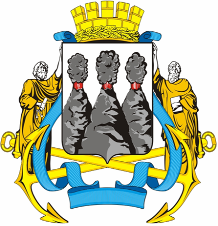 ГОРОДСКАЯ ДУМАПЕТРОПАВЛОВСК-КАМЧАТСКОГО ГОРОДСКОГО ОКРУГАот 23.04.2014 № 455-р14-я сессияг.Петропавловск-КамчатскийО принятии решения о внесении изменений в Решение Городской Думы Петропавловск-Камчатского городского округа от 27.12.2013 № 161-нд «О порядке назначения и выплаты ежемесячной доплаты к пенсии лицам, замещавшим муниципальные должности в Петропавловск-Камчатском городском округе»Глава Петропавловск-Камчатского городского округа, исполняющий полномочия председателя Городской Думы К.Г. СлыщенкоГОРОДСКАЯ ДУМАПЕТРОПАВЛОВСК-КАМЧАТСКОГО ГОРОДСКОГО ОКРУГАГлаваПетропавловск-Камчатскогогородского округаК.Г. СлыщенкоГлаве администрации Петропавловск-Камчатского городского округа________________________________(инициалы, фамилия)от______________________________(Ф.И.О. заявителя)________________________________(должность заявителя)«_____»_________19______года рожденияПаспорт серии ____№__________________            Выдан «______»______________20_____г.проживающего по адресу: ________________________________(индекс, домашний адрес)Телефон ______________________________«»20г.(подпись заявителя)».Среднемесячное денежное вознагражденияЗа 12 месяцев, предшествующих освобождению от замещаемой должности (рублей)В месяц(1/12 суммы, указанной в столбце 3)В месяц(1/12 суммы, указанной в столбце 3)Среднемесячное денежное вознагражденияЗа 12 месяцев, предшествующих освобождению от замещаемой должности (рублей)процентоврублей 12345  1.Должностной оклад с учетом увеличения (индексации) на день освобождения от замещаемой должности2.Ежемесячная надбавка к должностному окладу за выслугу лет3.Ежемесячная надбавка к должностному окладу за особые условия муниципальной работы4.Ежемесячная процентная надбавка к должностному окладу за работу со сведениями, составляющими государственную тайну5.Премии за выполнение особо важных и сложных заданий6.Единовременная выплата при предоставлении ежегодного оплачиваемого отпуска7.Ежемесячное денежное поощрение8.Материальная помощьИтого:Руководитель _____________________________________________________________________(подпись, Ф.И.О)Руководитель _____________________________________________________________________(подпись, Ф.И.О)Главный бухгалтер _______________________________________________________________(подпись, Ф.И.О.)М.П.Дата выдачи: «______» _______________ 20____ г.».Главный бухгалтер _______________________________________________________________(подпись, Ф.И.О.)М.П.Дата выдачи: «______» _______________ 20____ г.».Среднемесячное денежное вознаграждениеЗа 12 месяцев, предшествующих освобождению от должности, в соответствии   с должностными окладами по замещаемым должностямЗа 12 месяцев, предшествующих освобождению от должности, в соответствии   с должностными окладами по замещаемым должностямЗа 12 месяцев, предшествующих освобождению от должности, в соответствии   с должностными окладами по замещаемым должностямЗа 12 месяцев, предшествующих освобождению от должности, в соответствии   с должностными окладами по замещаемым должностямВ месяц(1/12 суммы, указанной в столбце 3)В месяц(1/12 суммы, указанной в столбце 3)Среднемесячное денежное вознаграждениеЗа 12 месяцев, предшествующих освобождению от должности, в соответствии   с должностными окладами по замещаемым должностямЗа 12 месяцев, предшествующих освобождению от должности, в соответствии   с должностными окладами по замещаемым должностямЗа 12 месяцев, предшествующих освобождению от должности, в соответствии   с должностными окладами по замещаемым должностямЗа 12 месяцев, предшествующих освобождению от должности, в соответствии   с должностными окладами по замещаемым должностямпроцентоврублейВсего за период (рублей)в т.ч. по замещаемым должностямв т.ч. по замещаемым должностямв т.ч. по замещаемым должностямВсего за период (рублей)Должность, период замещения, сумма (рублей)Должность, период замещения, сумма (рублей)Должность, период замещения, сумма (рублей) 12345678  1.Должностной оклад с учетом увеличения (индексации) на день освобождения от замещаемой должности2.Ежемесячная надбавка за выслугу лет3.Ежемесячная надбавка к должностному окладу за особые условия муниципальной работы4.Ежемесячная процентная надбавка к должностному окладу за работу со сведениями, составляющими государственную тайну5.Премии за выполнение особо важных и сложных заданий6.Единовременная выплата при предоставлении ежегодного оплачиваемого отпуска7.Ежемесячное денежное поощрение8.Материальная помощьРуководитель _____________________________________________________________________(подпись, Ф.И.О)Главный бухгалтер ________________________________________________________________(подпись, Ф.И.О.)М.П.Дата выдачи: «______» _______________ 20____ г.».Среднемесячное денежное вознаграждение:Среднемесячное денежное вознаграждение:Среднемесячное денежное вознаграждение:1. Должностной оклад1. Должностной оклад2. Ежемесячная надбавка к должностному окладу за выслугу лет2. Ежемесячная надбавка к должностному окладу за выслугу лет3. Ежемесячная надбавка к должностному окладу за особые условия муниципальной работы3. Ежемесячная надбавка к должностному окладу за особые условия муниципальной работы4. Ежемесячная процентная надбавка к должностному окладу за работу со сведениями, составляющими государственную тайну4. Ежемесячная процентная надбавка к должностному окладу за работу со сведениями, составляющими государственную тайну5. Премии за выполнение особо важных и сложных заданий5. Премии за выполнение особо важных и сложных заданий6. Единовременная выплата при предоставлении ежегодного оплачиваемого отпуска6. Единовременная выплата при предоставлении ежегодного оплачиваемого отпуска7. Ежемесячное денежное поощрение7. Ежемесячное денежное поощрение8. Материальная помощь8. Материальная помощьИтого:Итого:Среднемесячное денежное вознаграждение (не должно превышать 2,8 должностного оклада)Стаж:Стаж:Стаж:1. Требуемый2. Фактический 3. Сверх требуемого Процент среднемесячного денежного вознаграждения Процент среднемесячного денежного вознаграждения Процент среднемесячного денежного вознаграждения Ежемесячная доплата к пенсии Ежемесячная доплата к пенсии Ежемесячная доплата к пенсии Ежемесячная доплата к пенсии с районным коэффициентом 1,8 Ежемесячная доплата к пенсии с районным коэффициентом 1,8 Ежемесячная доплата к пенсии с районным коэффициентом 1,8 Трехкратный фиксированный базовый размер страховой части трудовой пенсии по старости ______Трехкратный фиксированный базовый размер страховой части трудовой пенсии по старости ______Трехкратный фиксированный базовый размер страховой части трудовой пенсии по старости ______Размер ежемесячной доплаты с__________________Размер ежемесячной доплаты с__________________Размер ежемесячной доплаты с__________________